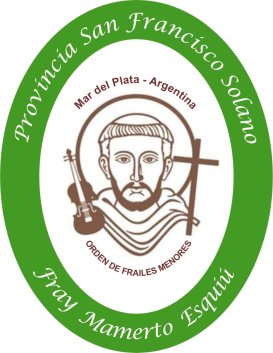 PLAN DE CONTINUIDAD PEDAGÓGICA2020ESPACIO: COMPUTACIÓNPROFESORA: ANDREA CABRALQueridas Familias:	¿Cómo están? Espero todos se encuentren bien. Teniendo en cuenta la situación general y el hecho de que las clases presenciales aún no se retomarán, les propongo el uso del siguiente Blog que no solo tendrá las actividades para este período sino también videos tutoriales para acompañar la realización de las mismas. En él también incluiré el material anterior por si no pudieron acceder a él por los otros medios que hasta ahora estaban habilitados.	La comunicación seguirá siendo a través de la plataforma, allí se subirán los trabajos que se pidan y pueden realizarme consultas.	El blog estará en línea a partir del día 15 de abril. https://primariaesquiu.blogspot.com/	Cuídense mucho, tengamos paciencia, esto va a pasar y nos reencontraremos en el cole. Mientras tanto, si pueden, quédense en casa. Un cariño enorme y un abrazo virtual.Seño Andrea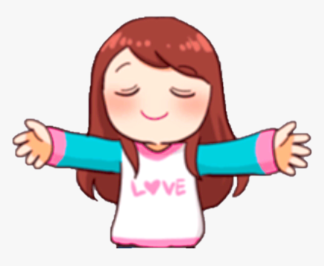 